Филиал МБОУ «Комсомольская СОШ»
в пос. с-за «Селезнёвский»Урок литературного чтения (обучение грамоте)
 в 1 «Б» классена тему: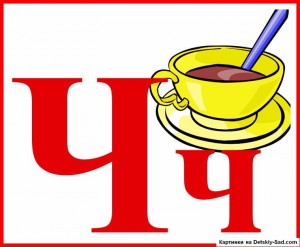 Учитель – Садовова М. А.2015 г.Тема урока: «Звук  [ч’]. Буквы Ч, ч»  Тип урока: Урок изучения новых знаний.Цель урока: знакомство с новым звуком  [ч’]  и буквой Ч. Задачи урока: формировать навыки чтения слов, предложений с изученными буквами;учить детей правильному, сознательному, выразительному, беглому чтению; развивать речь, логическое мышление, фонематический слух, воспитывать любознательность;способствовать воспитанию интереса к предмету через применение электронных образовательных ресурсов.Ход урока:I. Организационный момент. Настрой на урок.Мы сегодня очень рады,
Мы приветствуем гостей:
Всех знакомых,  незнакомых,
И серьёзных, и весёлых.Мы урок начнем с разминки,
Выпрямили свои спинки,
Все друг другу улыбнулись.
Чтобы знания добывать,
Нам урок пора начать.II. Актуализация опорных знаний.- На какие две группы делятся все звуки? (Гласные и согласные)
- Какие бывают гласные звуки? (Ударные и безударные)
- Какие бывают согласные звуки? (Твердые и мягкие, звонкие и глухие)Чтение текста-вертушки: (слайд)Белка.   В лесу росла сосна. Там было дупло. В дупле жила белка. У белки были детки. Они малы!
Ответы на вопросы:- Где росла сосна?- Где было дупло?- Кто жил в дупле?- Какие были белкины детки?- Как называют детёнышей белки?3) Рузучивание чистоговорки:Черной ночью
Черный кот
Прыгнул в черный дымоход.
В дымоходе чернота.
Отыщи-ка там кота!- Что такое дымоход? (Дымоход – канал, по которому дым проходит их печи или камина в трубу)III. Постановка темы и цели урока.- Подберите  к каждому названному мной слову противоположное по смыслу, найдите в них общее и сформулируйте тему сегоднящнего урока.Белый…(чёрный)
Грязный…(чистый)
Редко…(часто)- Как называются такие слова? (антонимы)- Что есть общее в названных вами словах? (Все слова начинаются со звука [ч’]. Значит тема сегодняшнего урока – Звук [ч’] и буква, которая его обозначает)- Отталкиваясь от темы, сформулируйте цель нашего урока. (Познакомимся со звуком и буквой Ч, ч, будем учиться читать слоги и слова с буквой Ч, ч)IV. Электронная физкультминутка.V. Знакомство с новым звуком.- Перед вами буква Ч. Посмотрите, на что она похожа? (слайд)Да, вы правильно решили:
Ч мы пишем, как четыре.
Только с цифрами, друзья,
Буквы путать нам нельзя!- Сегодня в нашем уроке примет участие сказочный герой, а какой, вы догадаетесь сами, посмотрев фрагмент из мультфильма.Просмотр фрагмента из мультфильма «Крокодил Гена и Чебурашка»- Итак, кто этот герой? (Чебурашка)Из какой сказки он к нам пришёл? (Из сказки  Э. Успенского «Крокодил Гена и Чебурашка»Давайте поработаем со словом Чебурашка и построим схему этого слова. А почему это слово написано с заглавной буквы? (Имя сказочного персонажа)Сколько слогов в слове Чебурашка? Какой слог ударный? С какого звука начинается слово? Произнесите этот звук. Встречает ли препятствие этот звук при произношении или нет? (Да) Значит этот звук…(согласный). Что мы слышим при произношении: голос или шум? (Шум) Значит этот звук…глухой. Твёрдо или мягко произносится? (Мягко)А как думаете, почему мягко?(Рядом стоит буква Е)А если я произнесу слово что, после Ч стоит буква Т, что слышите?А в слове грач?Буква Ч здесь последняя. Придумайте слова, в которых звук [ч] был бы твёрдым. Какой можно сделать вывод из наших наблюдений? (Звук [ч’]всегда мягкий) Дайте полную характеристику звука [ч’] (Звук [ч’] согласный, глухой, всегда мягкий) А есть ли у него пара, посмотрите на ленту букв? (Нет) Значит он ещё и непарный.Возвращаемся к построению схемы слова Чебурашка. Какого цвета вы выберете значок для звука [ч]? (Зелёного) 
Дальнейшее составление схемы слова у доски детьми по желанию.- В сказке Чебурашка и крокодил Гена построили дом. Давайте вместе пофантазируем и словами изобразим его таким образом. Чтобы этот дом был красивым и по возможности в использованных словах присутствовал новый звук.Чебурашка и крокодил Гена построили большой и красивый дом.
У него зелёная крыша из черепицы.
На крыше – труба чёрного цвета.
Стены из коричневого кирпича.
В окнах чистые и прозрачные стёкла.
Около дома чудесные цветы и деревья.- На новоселье они пригласили гостей. Как вы думаете, что пили гости: чай, молоко или какао? Чай пили из чашек или стаканов? Чем ещё угощали своих гостей Чебурашка и крокодил Гена? (Чипсами, чебуреками, черносливом, черешней)VI. Физкультминутка.Проводят дети по своему желанию.VII. Чтение слогов и слов с новой буквой.Чтение слогов с буквой Ч (по карточкам на магнитной доске)Покорите вершины (чтение слов с буквой Ч) (слайд)Чтение слов с буквой Ч, составление пар слов  по значению (слайд)Измените слова так, чтобы в них была буква ЧТаня – Танечка
мама – мамочкасын – сыночеккошка – кошечкасобака – собачкаВаня – ВанечкаУзнай героев мультфильмов (работа в парах по карточкам)- В именах каких сказочных персонажей встречается звук [ч’] ? (Почтальон Печкин, Чебурашка, Черепаха, Щелкунчик) Сосчитайте количество слов с этим звуком (5)      6) Фронтальная работа по карточке. Чтение учеником текста. Нахождение 
           слов с буквой Ч. Озаглавливание текста. Чем питаются кролики?  
           (Овощи, фрукты, сено, траву, зерно)      7) Работа с учебником «Спутник Букваря» (стр. 91)
           - Почему насекомые так называются? Чтение текста «Для   
           любознательных» (стр. 92)VIII. Итог урока.- С каким новым звуком и новой буквой мы познакомились сегодня на уроке? Дайте характеристику новому звуку. Словесное оценивание работы детей на уроке.- Какое у вас сейчас настроение? В заключении нашего урока предлагаю немного повеселиться (слайд) Песенка «Ча-ча-ча»        